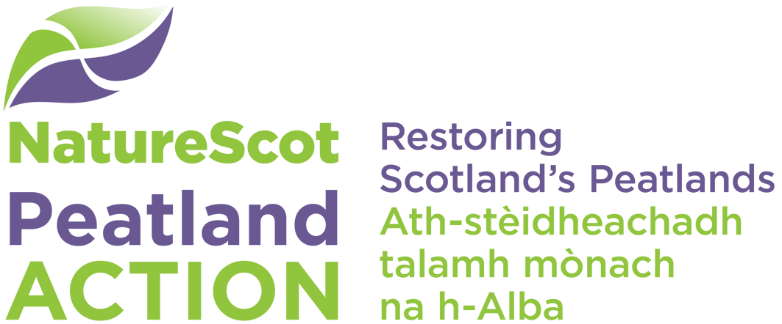 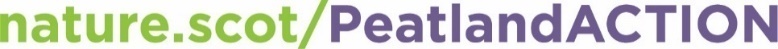 A summary report must be sent to peatlandactiongrant@nature.scot for each practical restoration project funded by Peatland ACTION once work is completed.  These reports are a requirement of the Peatland ACTION funding.  These reports have been developed based on research from Scotland’s Rural College, the University of Leeds and The James Hutton Institute.Completed reports may be used by NatureScot to help raise awareness of the range of peatland restoration work we are funding, and the benefits it can bring. Writing style for the open questions should be journalistic – telling stories, showing how challenges were overcome and what helped to achieve goals. The information gathered from these reports may also be used for research purposes and published under an Open Government Licence (information on costs will be anonymised). We may also use some of the images and project information on our website and for our communications and advocacy purposes. The final report should consist of three components:A completed version of this document.A folder containing the spatial data that represent your project area.  The following spatial data must be provided: the site boundaries of restored area(s), and the restorative activities that were completed.These must be submitted using the standardised format specified in the templates and guidance, which are available on our website.   Name the folder: ‘Project ID code_FinalReport_Mapping_Project name_YYYYMMDD’e.g. ‘500123_FinalReport_Mapping_Lower Moss_20191021’.A folder containing photos that represent your project.  These should show before, during and after photos, preferably of all restoration techniques and machinery used. Name the folder: ‘Project ID code_FinalReport_Photos_Project name_YYYYMMDD’e.g. ‘500123_FinalReport_Photos_LowerMoss_20191021’.For check boxes, double-click on the box to open, and select ‘Checked’ as appropriate. Where needed, add additional lines to tables.  Finally, in order to complete this form you will need to have a copy of your Peatland ACTION application form for reference.Section A - about youLead organisationSection B - about your project	Project ID numberProject titleCentral grid reference(s) of restoration site (if there is more than one site, please enter a grid reference for each site separately).  Recommended format: e.g. NS520190 (two letters, 6 figures, no spaces).Period when restoration activity was on-going.Start date:  	Finish date: 	A line / sentence / quote as a captivating statement about the project (could be from the project manager or a stakeholder)Project synopsis (please use snappy subtitles if possible) (max 750 words in total)7.1.	Introduction (goals/mission of the project/original problems/drivers)7.2	Site basics (project area, peatland type, key species present, restoration ambition, restoration area achieved, restoration methods)7.3.	History and challenges overcome (why did the project come about? Were there any barriers to progressing the goals? If so, how did you overcome them?)7.4.	Benefits (In the context of your project, what are some of the benefits of the work you have undertaken? Who is likely to benefit from the work you have carried out?)Did the project involve any partnership working and/or make links with any other projects? (e.g. Central Scotland Green Network, Pearls in Peril) if so, please briefly describe: Area completed and visible changes.  The site ID, name for each site and central grid reference should correspond with the information provided in Question 39 of the Application form.  However, we realise that the extent of some of your restoration sites may have changed since your application.  If activities have not been carried out for particular sites included in the Application form, please leave blank.  If new sites have been added, please add them to the table, adding more rows as necessary.  The size of the area completed should be generated from your spatial data (restoration footprint).  For information on boundaries, see the guidance on restoration footprints.  Please provide summary details about the actual restoration activities implemented on each site. Activities may or may not have changed compared with Q40 of the Application form, but please report here what has actually been implemented.  The site ID should correspond with Q9 above.  Add more rows as necessary.  The information required for this table should be generated from your spatial data. Use the dropdown menus in the technique and material columns to select the appropriate options. 10 a. Restoration of linear features such as blocking ditches with peat dams or wave dams; or reprofiling hags or gullies.  Add more rows as necessary. 10 b. Installation of discrete features such as stone dams, timber dams, or surface bunds. Add more rows as necessary. 10 c. Restoration of features that are measured by area, such as cell bunding, scrub removal, or hag reprofiling (where not recorded linearly). Add more rows as necessary. 10 d. Restoration on Forest to bog areas. Add more rows as necessary.10 e. Restoration techniques to treat areas of bare peat, such as applying mulch, transplanting propagules or placing turves. Add more rows as necessary. If there were any changes compared to the initially-planned activities in Q40 of the Application form, please provide a brief description of these changes and the reasons for them.  Please make reference to the site ID where the changes have taken place.  The site ID should correspond with Questions 9 and 10 above.  If there were no changes, please leave blank.If any monitoring has taken place within the restoration area, for example, water quality or vegetation monitoring, please specify and submit results with this report.Please provide a selection of photos that represent the project; showing the project site before, during and after restoration, and the restoration techniques used.  A folder containing these photos should accompany this report. Section C - your costsAll costs must be broken down by financial year (01 April to 31 March). Project costs we need to know:Cash costs of your project.  A cash cost is an item you pay for such as buying a piece of equipment or hiring a venue or piece of equipment, or paying for sub-contractors.  Please note that we are interested in the total cash cost of your project – this includes all cash items even if you’re not looking for us to fund them.In-kind contributions. An in-kind contribution is an item donated to the project at no actual “cash” cost to the project such as volunteer time, services or materials.Cash costsPlease provide a breakdown of all the actual cash costs (staff, machinery, equipment, sub-contractors, etc.) incurred on each site.  These include cash costs which have been claimed from the Peatland ACTION fund and costs covered by your own or third party funds.  Please do not include in-kind contributions (i.e. own non-cash contributions) here.  Where possible, match project cost descriptions with the activities detailed in Q9 above.In those cases where your costs have changed with respect to those indicated in Q52 of the Application form, please specify reasons for changes in cost per site.  If there were no changes, please leave blank.Please list below any cash costs that are not associated with a specific site (e.g. demonstration events, community engagement activities that may have been listed in Q53 of the Application form. Do not include in-kind contributions here.If additional (non-Peatland ACTION) funding was secured as part of the project, please provide details:In-kind contributionsPlease tell us about any in-kind contributions, including your own.  Provide an estimate of the total incurred in-kind contributions by you or any third-party organisation that may have been listed in Q56 of the Application form.  This may include use of equipment or machinery, or materials that may be given to the project without charge.  It does NOT include use of own cash funds (include these in Q14 above). Please provide an estimate of the total time used in restoration related activities (approximate total number of days of all people contributing labour time).  Total time refers to time contributed in-kind by your business or organisation.  This can include yourself or salaried workers but excludes sub-contractors.Number of days				Estimated value of time given (£)	Please provide the number of days that was spent on each phase of the restoration project:Was social media (e.g. Twitter, Facebook, Instagram), public media (e.g. TV, radio), or a public event(s) used to promote the project? 	Yes 	No If yes, please describe:If you have hosted any demonstration events and/or community engagement events, please describe, including the number of attendees.How many volunteers were involved with the project, and how many volunteer- days did this amount to?If schools were involved, how many students were engaged with the project?Section D – your experience with restorationWe are interested in your views on the restoration project.  Please score the following.If the restoration project so far has had any positive effect on your business or organisation, briefly describe:If the restoration project so far has had any negative effect on your business or organisation, please briefly describe:Would you consider restoration on some other sites? Yes, if funded Yes, in any case No I don’t have any other sitesIf yes or no – why?Please rate the following actions that may be used to encourage other land managers to become engaged with peatland restoration.Please rate the features of the Peatland ACTION funding process that should be retained in the future.What should be improved or changed in the Peatland ACTION restoration process? Have you heard of the Peatland Carbon Code?		Yes 		No How would you rate your level of knowledge about peatland restoration?Would you be happy to be contacted for research purposes related to restoration?Yes    	No End of reportSite IDName of each site(As given in Q39 of the Application form)Central grid reference(e.g. NO085291)Restoration footprint (ha)What are the visible changes you have noticed on the site?(Please tick relevant box(s))What are the visible changes you have noticed on the site?(Please tick relevant box(s))1Standing water1Water colour1Vegetation: bare peat covered1Vegetation: Sphagnum1Fauna: birds1Fauna: insects1Better sheep/livestock health1Improved grouse survival rate1Other (specify)2Standing water2Water colour2Vegetation: bare peat covered2Vegetation: Sphagnum2Fauna: birds2Fauna: insects2Better sheep/livestock health2Improved grouse survival rate2Other (specify)3Standing water3Water colour3Vegetation: bare peat covered3Vegetation: Sphagnum3Fauna: birds3Fauna: insects3Better sheep/livestock health3Improved grouse survival rate3Other (specify)4Standing water4Water colour4Vegetation: bare peat covered4Vegetation: Sphagnum4Fauna: birds4Fauna: insects4Better sheep/livestock health4Improved grouse survival rate4Other (specify)Site IDTechniqueMaterialLength (m)NotesSite IDTechniqueMaterialCountNotesSite IDTechniqueMaterialArea (ha)NotesSite IDTechniqueArea (ha)NotesSite IDTechniqueArea (ha)NotesSite IDChanges compared to Application form and reason(s) for change (brief description)Site ID10 figure grid referencePhoto IDDescriptionReasonDateStageSite ID (as in Q9)Where available, provide a grid reference from where photo was taken(recorded directly from GPS)Image file name or numberDescription of what is seen in the photoReason for photo (e.g. restoration technique, feature of interest, condition)Date photo taken (yyyyy-mm-dd)Stage of restoration (e.g. before, during, after)1NO1234567890IMG1234Ditch prior to restorationRestoration technique2019-09-01before1NO1234567890IMG1345Re-profiling a hagFeature of interest2019-09-05duringSite IDProject cost descriptionCash Cost Year20__ -  20__Cash Cost Year20__ -  20__Total amount claimed from NatureScot££££££££££££££££££££££££Irrecoverable VATIrrecoverable VAT£££TotalTotal£££Site IDChanges compared to Application form and reason(s) for change (brief description)Activity DescriptionCash Cost Year:20__ -  20__Cash Cost Year:20__ -  20__££££££££££££Irrecoverable VAT££Total££ContributorDescription of in-kind contributionCash Cost  Year20__ -20___Cash Cost  Year20__ -20___Cash Cost Year20__ - 20__£££££££££££££££TotalTotalTotal££Project phaseNumber of daysPlanning: preparing application; training/information gathering; contacting suppliers; organising work; preparing (access to) site etc.Implementation: site specific activities: implementing specified activitiesImplementation: non-site specific activities: community engagement and awareness raising activities etc.Post-implementation: monitoring progress; maintenance; final reportingBrief details (including number of people engaged)Facebook Number of likes/ comments/sharesTwitter Total number of likes/ retweets/favouritesInstagramYouTubeWebsite Number of viewsBlog Number of viewsNewspaper/newsletter Circulation of publicationTVRadioOn-site interpretation materialsOther1:Very bad2:Bad3:OK4:Good5:ExcellentYour overall experience with the restoration projectThe funding application processThe support available from NatureScot and Peatland ACTION OfficersDealing with suppliersThe outcomes of the project on the groundHow restoration fits with your business/organisational objectives1:Not important at all2:Not important3:Neutral4:Somewhat important5:Very importantProvide better/more information on the impacts of restorationMore awareness raising / training eventsFacilitate application processGuarantee of no loss of single farm payment (or post-EU exit equivalent)Provide means of funding up-front costs Include peatland maintenance/management payments in future agri-environment schemes 1:Not important at all2:Not important3:Neutral4:Somewhat important5:Very importantLow costLow hassle to land managersEase of application procedureQuick reimbursementFlexibility in implementationLearning and experimenting opportunities(semi)-independent adviceQuickly visible resultsLowMediumHighEcology and hydrology of peatlands and restorationPeatland restoration practices and techniquesManaging projects and specialised contractors in a peatland settingUnderstanding the carbon benefits of peatland restoration and relevance to the proposed project